In the Council Chambers of the City of San Rafael, Monday, May 6, 2019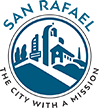 Regular MeetingSan Rafael City Council			MinutesHow to participate in your City Council meetingMayor Phillips requested the Colors be presentedOPEN SESSION – COUNCIL CHAMBERS, CITY HALLCLOSED SESSION – THIRD FLOOR CONFERENCE ROOM, CITY HALLOPEN TIME FOR PUBLIC EXPRESSION – 7:00 PMKatherine DaSilva Jain addressed the City Council regarding carbon offsetsVickie Sievers addressed the City Council regarding 5G Wireless Communication TechnologyCITY MANAGER’S REPORT:City Manager Jim Schutz reported on topics and made announcements of upcoming events and public meetings: Wildfire Prevention: City Council Wildfire Subcommittee, Mayor Phillips and Councilmember Bushey, is recruiting for community members to join the subcommittee and applications are due on Friday, May 10, 2019 at 5 p.m. for the remaining 8 committee members. Marin Wildfire Forum was held on May 4, 2019Firestorm and Wildfire Climate Workshop will be held on Wednesday, May 8, 2019 from 7-9 p.m. at B Street Community Center; Reported on County of Marin's work around a County-wide approach to wildfire prevention. Downtown Plan Design Charrette: The City is hosting Downtown Plan Design Charrette's to seek input on the development of the master plan for downtown specifically around creating the Downtown Plan Design Guidelines, parking and transportation, public space improvement zoning, and strategies to increase affordable housing and reducing displacement. Downtown Plan Design Charrette Opening Presentation to be held on Wednesday, May 8th from 7-9 p.m. at Whistlestop; Downtown Plan Design Charrette Thursday Studio to be held on Thursday, May 9, 2019 from 10 - 6:30 p.m. at 1200 4th Street; Downtown Plan Design Charrette Friday Studio to be held on Friday, May 10, 2019 from 10 - 1:00 p.m. at 1200 4th Street; Downtown Plan Design Charrette Closing Presentation to be held on Saturday, May 11, 2019 from 10-12:00 p.m. at Whistlestop. Reported on SMART's notification to close a portion of Second and Third Streets for one weekend each at the end of May and the beginning of June 2019.Mayor Phillips / City Manager Jim Schutz announced the May Madness in downtown San Rafael on May 11, 2019 at 12:00 p.m.CONSENT CALENDAR:Items 4.c, 4.d and 4.i held from the Consent CalendarCouncilmember McCullough moved and Councilmember Gamblin seconded to approve the remainder of the Consent Calendar Items:City Council Minutes 2019-04-15Approved as submittedStatement of Economic Interests Report 2019Accepted reportPublic Service Recognition WeekRESOLUTION 14661 - RESOLUTION SUPPORTING PUBLIC SERVICE RECOGNITION WEEK 2019National Police WeekRESOLUTION 14662 - RESOLUTION SUPPORTING NATIONAL POLICE WEEK 2019Fleet Vehicle PurchasesRESOLUTION 14663 - RESOLUTION AUTHORIZING THE CITY MANAGER TO INCREASE THE APPROVED PURCHASE PRICE FOR THREE POLICE PATROL CARS BY $8,000 EACH ($24,000 TOTAL FOR THREE) FOR A TOTAL NOT-TO-EXCEED PURCHASE AMOUNT OF $195,000Fire Stations 54 & 55 Reconstruction DesignRESOLUTION 14664 - RESOLUTION AWARDING AND AUTHORIZING THE CITY MANAGER TO EXECUTE A PROFESSIONAL SERVICES AGREEMENT WITH LOVING CAMPOS ASSOCIATES, ARCHITECTS, INC. FOR DESIGN OF THE FIRE STATIONS 54 AND 55 RENOVATION IN THE AMOUNT OF $615,175, AND FURTHER DELEGATING TO THE CITY MANAGER AUTHORITY TO EXERCISE THE OPTION TO ADD CONSTRUCTION ADMINISTRATION SERVICES IN AN AMOUNT NOT-TO-EXCEED $113,742 AT A LATER DATE FOR A TOTAL AMOUNT NOT TO EXCEED $728,917The following items were removed from the Consent Calendar:400 Upper ToyonMayor Phillips clarified the dollar amount to be paid by the property ownerMayor Phillips invited public comment; however, there was none.Councilmember Colin moved and Councilmember McCullough seconded to adopt the Resolution RESOLUTION 14665 - RESOLUTION APPROVING AND AUTHORIZING THE CITY MANAGER TO ENTER INTO A TAX EXCHANGE AGREEMENT WITH THE TOWN OF ROSS IN CONNECTION WITH THE PROPOSED DETACHMENT OF 400 UPPER TOYON DRIVE (ASSESSOR’S PARCEL NO. 012-121-28) FROM THE CITY OF SAN RAFAEL AND ITS ANNEXATION TO THE TOWN OF ROSS, IN ADDITION TO THE PROPERTY OWNER’S OFFER OF PAYMENTWildfire Advisory CommitteeCouncilmember Colin announced the application period for community members to participate on the subcommittee ends on May 10, 2019 at 5:00 p.m., informed the community they could apply online, and commented on the Grand Jury report.Mayor Phillips commented on the first seven members selected for the subcommitteeCouncilmember McCullough moved and Councilmember Bushey seconded to adopt the Resolution RESOLUTION 14666 - RESOLUTION ESTABLISHING THE SAN RAFAEL WILDFIRE ADVISORY COMMITTEE, APPOINTING INITIAL COMMITTEE MEMBERS AND ADOPTING COMMITTEE GUIDELINES2018-19 Restriping ProjectStaff responded to questions from Councilmembers. Councilmembers provided comment.Mayor Phillips invited public comment; however, there was none.Councilmember Bushey moved and Councilmember Colin seconded to adopt the Resolution RESOLUTION 14667 - RESOLUTION AWARDING AND AUTHORIZING THE CITY MANAGER TO EXECUTE A CONSTRUCTION AGREEMENT FOR THE 2018-19 RESTRIPING PROJECT, CITY PROJECT NO. 11359, TO BAYSIDE STRIPE & SEAL, INC. IN THE AMOUNT OF $701,270.00, AND AUTHORIZING CONTINGENCY FUNDS IN THE AMOUNT OF $48,730 FOR A TOTAL APPROPRIATED AMOUNT OF $750,000SPECIAL PRESENTATIONS:Assistant City Manager Cristine Alilovich introduced the Director of Employee Experience and Culture, Shibani Nag, to receive the resolution of appreciationMayor Phillips presented the Resolution of Support to Shibani NagShibani Nag commented on Public Service Recognition WeekMayor Phillips presented the Resolution of Support to Chief of Police Diana BishopChief Bishop commented on National Police WeekChief of Police Diana Bishop commented on the Police Department and introduced Lieutenant Scott Eberle who conducted the Award CeremonyLieutenant Eberle presented the following awards:Life Saving CitationJames Bellamy, CorporalMichael Garrison, OfficerMark Hedeen, Reserve OfficerRob Sinclair, Marine Unit VolunteerJohn McGinnis, Marine Unit VolunteerMeritorious Conduct CitationRebecca Kuga, Youth Services Bureau Supervisor (Retired)Unit Conduct CitationAlan Piombo, Mill Valley Police Chief (Former SRPD)Todd Berringer, SergeantRonda Cordero, CorporalRob Cleland, CorporalAaron Piombo, CorporalBlake Delzell, CorporalJames Dooley, OfficerGino Rantissi, Santa Rosa Police Officer (Former SRPD)Carlos Maldonado, Berkeley Police Officer (Former SRPD)LETTERS OF COMMENDATIONHelen Vine Detox Homicide InvestigationWanda Spaletta, SergeantLilah Gavlick, CorporalPhil Melodia, OfficerJames Dooley, OfficerKarl Luhmann, OfficerCheryl Kondratieff, OfficerLife Saving EffortsJames Dooley, OfficerMarc Laplante, Officer (Retired)Boat Fire Dog RescueTravis Ruggles, OfficerExcellence In SupervisionWanda Spaletta, SergeantMayor PhillipsChief Bishop administered the Oath of Office to the Marin Auxiliary Members and K-9 OfficersOTHER AGENDA ITEMS:Renter Protections    Correspondence (May 2 at 10:00 a.m.)  Correspondence (May 3 at 10:00 a.m.)Correspondence       Correspondence (May 6 at 12:00 p.m.)Andrew Hening, Director of Homeless Planning and Outreach, presented the staff reportLeelee Thomas, Marin County Community Development AgencyStaff responded to questions from Councilmembers. Councilmembers provided comment.Mayor Phillips invited public commentSpeakers: 	George Pegelow, NextGen Marin; Julia Kiley, Marin Organizing Committee; Shannon Griffin; Ruth Yaeger and Steve Wolf; Carolyn Coles; Joan deCowaski; David Levin, Legal Aid of Marin; Speaker; Yolanda Varona; Speaker; Linda Jackson / Mayor Phillips / Councilmember McCullough; Casey Epp, Fair Housing Advocates; Judy Binsacca, League of Women Voters; Dr. Lisa Leavitt; Christina; Howard Schwartz; Alex Calfin / Mayor Phillips; Rosa; Kiki La Porta, Marin Environmental Housing Collaborative; Lisa Doring; Herb Taylor; Fernando Barreto; Beatrice; Speaker; Wendy; Speaker There being no further comment from the audience, Mayor Phillips closed public commentCouncilmembers provided comments and feedback to staffCity Manager Jim Schutz reiterated City Council's direction to staff, stating a consensus that the basis for mediation would be a 5% or greater increase to be applied to all units, not just three or more, and the City would pay the cost of the first year while researching alternative funding sources. Additionally, staff would address concerns relating to any unintended consequences, as well as a purpose for the percent increase being 5%, as opposed to a 10%.Councilmember Bushey moved and Councilmember Colin seconded to accept the report with the provided direction to staffAccepted report and provided direction to staffClimate Change Action Plan 2030 & GHG ReportCory Bytof, Sustainability Coordinator, presented the staff report along with Christine O'RourkeMayor Phillips invited public commentSpeakers: 	Bill Carney, Sustainable San Rafael; Chris Yollanis, Venture Pad; Kiki Laporta, Sustainable Marin; Bell Cole, Organizing for Action in Marin; Charlotte Kamman, Marin School of Environmental Leadership; Anna Ostrovsky, Marin School of Environmental Leadership; Stuart Siegel; Katherine DaSilva JainThere being no further comment from the audience, Mayor Phillips closed the public comment periodCouncilmember Colin provided commentsCouncilmember Colin moved and Councilmember Bushey seconded to adopt the Resolution Adopting Addendum No. 4 to the Certified San Rafael General Plan 2020 Final Environmental Impact Report (FEIR) (SCH# 2003052031), Prepared for the San Rafael Climate Change Action Plan 2030RESOLUTION 14668 - RESOLUTION ADOPTING ADDENDUM NO. 4 TO THE CERTIFIED SAN RAFAEL GENERAL PLAN 2020 FINAL ENVIRONMENTAL IMPACT REPORT (FEIR) (SCH# 2003052031), PREPARED FOR THE SAN RAFAEL CLIMATE CHANGE ACTION PLAN 2030Councilmember Colin moved and Councilmember Bushey seconded to adopt the Resolution Adopting the San Rafael Climate Change Action Plan 2030 (City File #P19-003)RESOLUTION 14669 - RESOLUTION ADOPTING THE SAN RAFAEL CLIMATE CHANGE ACTION PLAN 2030 (CITY FILE #P19-003)Councilmember Colin moved and Councilmember Bushey seconded to accept the report on the Greenhouse Gas Inventory and Reduction Strategy for 2016Accepted reportCouncilmember Colin moved and Councilmember Bushey seconded to accept the report on the 2019-2020 Two-Year Work Plan PrioritiesAccepted reportCOUNCILMEMBER REPORTS / REQUESTS FOR FUTURE AGENDA ITEMS:SAN RAFAEL SUCCESSOR AGENCY:ADJOURNMENT:Mayor Phillips adjourned the City Council meeting at 11:36 p.m.___________________________                                                                                                      LINDSAY LARA, City Clerk                                                                                APPROVED THIS _____DAY OF____________, 2019                                                                                    _____________________________________                                                                                        GARY O. PHILLIPS, MayorPresent:Mayor PhillipsCouncilmember McCulloughCouncilmember BusheyCouncilmember ColinCouncilmember GamblinAbsent:NoneAlso Present:City Manager Jim SchutzCity Attorney Robert EpsteinCity Clerk Lindsay Lara1. None.2. Closed Session: - None.3. City Manager’s Report:4. Consent Calendar Items:a. Approval of Minutes Approve Minutes of City Council / Successor Agency Regular Meeting of Monday, April 15, 2019 (CC)b. Statement of Economic Interests Annual Filings Report on Fair Political Practices Commission Form 700, Statement of Economic Interests, 2018 Annual Filings, for Section 87200 Filers and Designated Employees, Including Consultants, Design Review Board, Park and Recreation Commission and Successor Agency Oversight Board (CD)e. Public Service Recognition Week Resolution Supporting Public Service Recognition Week 2019 (HR)f. National Police Week Resolution Supporting National Police Week 2019 (PD)g. Fleet Vehicle Purchases  Resolution Authorizing the City Manager to Increase the Approved Purchase Price for Three Police Patrol Cars by $8,000 Each ($24,000 Total for Three) for a Total Not-to-Exceed Purchase Amount of $195,000 (PW)h. Fire Station 54 & 55 Reconstruction Design Resolution Awarding and Authorizing the City Manager to Execute A Professional Services Agreement with Loving Campos Associates, Architects, Inc. for Design of the Fire Stations 54 and 55 Renovation in the Amount of $615,175, and Further Delegating to the City Manager Authority to Exercise the Option to Add Construction Administration Services in An Amount Not-to-Exceed $113,742 At a Later Date for a Total Amount Not to Exceed $728,917 (PW)AYES:Councilmembers: Bushey, Colin, Gamblin, McCullough & Mayor PhillipsNOES:Councilmembers: NoneABSENT:Councilmembers: Nonec. 400 Upper Toyon Drive Detachment Request and Proposed Tax Sharing Agreement  Resolution Approving and Authorizing the City Manager to Enter into a Tax Exchange Agreement with the Town of Ross in Connection with the Proposed Detachment of 400 Upper Toyon Drive (Assessor's Parcel No. 012-121-28) from the City of San Rafael and Its Annexation to the Town of Ross, in Addition to the Property Owner's Offer of Payment (CA)AYES:Councilmembers: Bushey, Colin, Gamblin, McCullough & Mayor PhillipsNOES:Councilmembers: NoneABSENT:Councilmembers: Noned. San Rafael Wildfire Advisory Committee Resolution Establishing the San Rafael Wildfire Advisory Committee, Appointing Initial Committee Members and Adopting Committee Guidelines (FD)AYES:Councilmembers: Bushey, Colin, Gamblin, McCullough & Mayor PhillipsNOES:Councilmembers: NoneABSENT:Councilmembers: Nonei. 2018-19 Restriping Project Resolution Awarding and Authorizing the City Manager to Execute a Construction Agreement for the 2018-19 Restriping Project, City Project No. 11359, to Bayside Stripe & Seal, Inc. in the Amount of $701,270.00, and Authorizing Contingency Funds in the Amount of $48,730 for a Total Appropriated Amount of $750,000 (PW)AYES:Councilmembers: Bushey, Colin, Gamblin, McCullough & Mayor PhillipsNOES:Councilmembers: GamblinABSENT:Councilmembers: None5. Special Presentations:a. Presentation of Resolutions Supporting Public Service Recognition Week and National Police Week (HR)b. Police Department Award Ceremony (PD)6. Other Agenda Items:a. Renter Protections Informational Report on Proposed Renter Protection Policies: Mandatory Mediation and Just Cause Eviction (CM)AYES:Councilmembers: Bushey, Colin, Gamblin, McCullough & Mayor PhillipsNOES:Councilmembers: NoneABSENT:Councilmembers: Noneb. Climate Change Action Plan Adoption and Greenhouse Gas Emissions Report (CM)1) Resolution Adopting Addendum No. 4 to the Certified San Rafael General Plan 2020 Final Environmental Impact Report (FEIR) (SCH# 2003052031), Prepared for the San Rafael Climate Change Action Plan 20302) Resolution Adopting the San Rafael Climate Change Action Plan 2030 (City File #P19-003)3) Annual Report on the Greenhouse Gas Inventory and Reduction Strategy for 20164) Report on the 2019-2020 Two-Year Work Plan PrioritiesAYES:Councilmembers: Bushey, Colin, Gamblin, McCullough & Mayor PhillipsNOES:Councilmembers: NoneABSENT:Councilmembers: NoneAYES:Councilmembers: Bushey, Colin, Gamblin, McCullough & Mayor PhillipsNOES:Councilmembers: NoneABSENT:Councilmembers: NoneAYES:Councilmembers: Bushey, Colin, Gamblin, McCullough & Mayor PhillipsNOES:Councilmembers: NoneABSENT:Councilmembers: NoneAYES:Councilmembers: Bushey, Colin, Gamblin, McCullough & Mayor PhillipsNOES:Councilmembers: NoneABSENT:Councilmembers: None7. Councilmember Reports:1. Consent Calendar: -None.